Pirkanmaan Martat ry 			13.2.2018 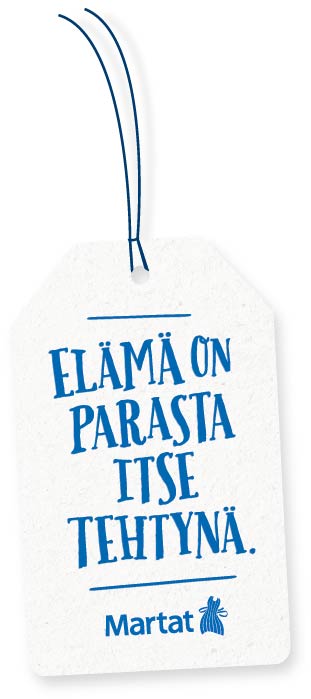 Tampellan esplanadi 7 33100 Tampere TIEDOTE MARTTAYHDISTYKSILLE, TOIMINTARYHMILLE JA KAIKILLE MARTOILLE 1/2018 PIRKANMAAN MARTAT RY:N KEVÄTKOKOUS 11.4. KLO 18.00  HUOMATKAA MUUTTUNUT PÄIVÄ JA PAIKKAVERKKOSIVUKOULUTUS 7.3. PERUTTU!JÄTEHUOLLON STRATEGIA-ILLAT RUOVEDELLÄ JA IKAALISISSALIETEKESKUSTELUILLAT ERI PAIKKAKUNNILLAMARTAT MUKANA SUPERMESSUILLA: PUUTARHAOSASTO 20.-22-4.ARC -HANKE ON ALKANUTUUDET TIETOISKUAIHEET1. PIRKANMAAN MARTAT RY:N KEVÄTKOKOUS 11.4. KLO 18.00Pirkanmaan Martat ry:n kevätkokous pidetään 11.4. klo 18.00 Tampereen Marttayhdistyksen Marttalassa Hämeenpuisto 39 A.  Kokouksessa käsitellään sääntömääräiset asiat.  Kokouksen ilmoittautuminen ja kahvi klo 17.00 lähtien.Tervetuloa! Piirin hallitus
Ps. Huomatkaa ennakkotiedoista poikkeava paikka ja päivämäärä!2. VERKKOSIVUKOULUTUS JATKOKURSSI 7.3. ON PERUTTU 
Koulutus on peruttu toimiston putkirikon vuoksi. Korvaavasta kerrasta ilmoitetaan myöhemmin. Pahoittelemme tilannetta. 3. JÄTEHUOLLON STRATEGIA-ILLAT RUOVEDELLÄ JA IKAALISISSA 13.3. ja 14.3. klo 17-19Ruoveden Rämingin Martat ja Itä-Ikaalisten Martat järjestävät Jätteet järjestykseen -jäteillat Ruovedellä ja Ikaalisissa. Illan teemana on haja-asutusalueen jätehuolto nyt ja tulevaisuudessa. Ilta on osa 17 kunnan yhteistä jätestrategiatyötä. Lisätietoa:  http://pjhoy.fi/Yhtio/Jatestrategia.Ti 13.3. klo 17-19 Urheilutalon kahvio, Pirkantie 4, Ruovesi.
Ke 14.3. klo 17-19 Tevaniemen kylätalo, os. Luhalahdentie 689, Tevaniemi.Paikalla ovat jätehuoltolautakunnan, kunnan/kaupungin ja Pirkanmaan Jätehuollon edustajat. Kahvitarjoilu. Tilaisuus on maksuton ja avoin kaikille.  Tule mukaan kuulemaan, kysymään ja kertomaan!4. LIETEKESKUSTELUILLAT ALKAVAT 20.3. KÄMMENNIEMEN TILAISUUDELLAYhteistyömme Pirkanmaan Jätehuollon kanssa jatkuu tiiviinä myös seuraavina vuosina. Viime aikoina lietekuljetusasiat ovat herättäneet kiihkeää keskustelua haja-asutusalueilla. Näin ollen jätehuollon asiantuntijat jalkautuvat tänä keväänä eri paikkakunnille kertomaan lietteen kuljetukseen liittyvistä asioista ja vastaamaan ihmisten kysymyksiin. Marttayhdistykset ovat mukana järjestämässä ja markkinoimassa tilaisuuksia. Marttayhdistykselle maksetaan tilaisuuden järjestämisestä 300€ (sisältäen tilavuokran ja tarjoilut) mikäli yhdistys järjestää tilaisuuden ilman piirin toimihenkilön läsnäoloa. Jos lieteasiat puhuttavat paikkakunnallanne ja haluatte pitää keskusteluillan, ota yhteyttä Heidiin (heidi.ovaska@martat.fi, puh. 050 3718913) ja sovitaan jatkosta. Seuraavat tilaisuudet on jo sovittu: 
20.3. klo 17.30 Kämmenniemen koulun auditorio 

8.3. klo 18 Mänttä-Vilppula, Vilppulan kunnantalo 
26.3. klo 17.30 Kuhmalahden kirjasto, Rautajärventie 36, 36840 Pohja. 4.4. klo 18 Seurantalo, Kuru12.4. klo 18 Viitapohja, Tampere. Paikka ilmoitetaan myöhemmin.  18.4. klo 17 Orivesi, Oriveden kaupungintalon valtuustosali 14.5. klo 17.19 Ruovesi Väärinmaja Tapiolassa. Tulkaahan innolla mukaan keskustelemaan ja kyselemään! Tilaisuudet ovat maksuttomia ja avoimia kaikille. 
5. PUUTARHAOSASTO SUPERMESSUILLA: AIHEENA PAVUTOsallistumme 20.-22.4. puutarhamessuille omalla osastollamme. Osastomme teemana on vuoden vihannekseksi valittu papu/pavut. Jos haluat tulla vapaaehtoiseksi neuvomaan papujen kasvatuksesta ja käytöstä, ilmoittaudu Heidille (heidi.ovaska@martat.fi) Ilmoita Heidille myös ideasi osaston rakentamiseksi, kaikki hyvät ideat otetaan vastaan! Jos pystyt tuomaan pavun taimia osastolle näytille, olisi se aivan mahtavaa. Toivomme osastolle myös marttoja kertomaan marttailusta. 

Messut ovat avoinna: * perjantaina 20.4. klo 10-17* lauantaina 21.4. klo 9-17* sunnuntaina 22.4. klo 10-17
6. ARC -HANKE ON ALKANUTActive Refugees in the Community -hanke on nyt virallisesti alkanut.Hankkeessa suunnitellaan ja rakennetaan yhdessä pakolaistaustaisten maahanmuuttajien kanssa Hiedanrannan kartanon alueelle rakennettavan syötävän puutarhan yhteyteen kasvihuoneita, joissa viljellään hyötykasveja. Hankkeessa järjestetään maahanmuuttajien kanssa mm. avoimia puutarhaneuvontatilaisuuksia sekä eri kulttuurien esittelytapahtumia, joissa tavoitteena on erilaisten ihmisten kohtaaminen ja tutustuminen sekä toisiltamme oppiminen. Päätavoitteina hankkeessa ovat pakolaistaustaisten maahanmuuttajien eristäytymisen ja sosiaalisten ongelmien ehkäiseminen sekä sopeutumisen helpottaminen mielekkään käytännönläheisen toiminnan avulla. Kumppaneina hankkeessa ovat Pirkanmaan muotoilu- ja taideteollisuusyhdistys Modus, ruotsalainen Institute of Swedish Safety & Security, Tampereen kaupunki, Sopimusvuorisäätiö sekä lukuisat sidosryhmät.
Tällä hetkellä kokoamme maahanmuuttajaporukkaa kasaan. Nyt tapaamisissa on ollut 14 henkilöä ja useampi perhe. Hyvältä näyttää siis! Kasvihuoneiden rakentaminen alkaa helmikuun aikana ja tavoitteena on päästä pystyttämään niitä huhtikuussa, riippuen kevään etenemisestä ja roudan määrästä. Hankkeeseen toivotaan mukaan marttayhdistyksiä järjestämään ohjelmaa tai/ja Heidin avuksi. Ainakin Lentävänniemen Martat sekä Kässämartat ovat tulossa kesällä innokkaasti mukaan. Yhdistyksen ei tarvitse osata mitään ihmeellistä, vaan ohjelmaa voi miettiä omien mielenkiinnon kohteiden ja osaamisen kautta. Tärkeintä olisi pakolaisten kanssa yhdessä tekeminen ja kohtaamisten luominen. Jos haluatte tulla mukaan edes kerran, sekin on jo iso asia pakolaisille  Laittakaa viestiä Heidille (heidi.ovaska@martat.fi, puh. 0503718913) ja voidaan sopia asiasta. Hankkeen verkkosivut (englanniksi):https://www.martat.fi/marttapiirit/pirkanmaa/active-refugees-in-the-community-project/Hankkeen Facebook-sivut:https://www.facebook.com/ActiveRefugeesintheCommunity/7.TAMMERVOIMAN KOULUTUKSESTA UUDET TIETOISKUAIHEETTammervoimassa järjestettiin 12.2. tietoiskukoulutus, jossa kuulimme uudet tietoiskuaiheet. Ne ovat: Vaarallinen jäte, Jäteasemat sekä Kimppa-astiat. Näistä kolmesta aiheesta pidämme siis tietoiskuja vuonna 2018. Tavoitteena meillä on yhteensä 400 tietoiskua, joista 100 marttayhdistysten pitämänä. Toivomme näin ollen, että jokainen marttayhdistys (jätehuollon toimialueella) pitäisi tänä vuonna ainakin kerran nämä kolme tietoiskua, jolloin tavoite on suhteellisen helposti saavutettavissa. Materiaalit saamme jätehuollolta sähköisesti ja toimistolta saa jaettavaa materiaalia. Tietoiskut lähetetään kaikille yhdistyksille sähköisesti heti kun ne valmistuvat. Jos olette pitäneet tietoiskuja, ilmoittakaa siitä Heidille (heidi.ovaska@martat.fi) aivan kuten viime vuonna. Mukavaa talven jatkoa toivotellen Piirin hallitus ja toimihenkilöt